Hậu Quả Của Zinaعاقبة الزنا< اللغة الفيتنامية >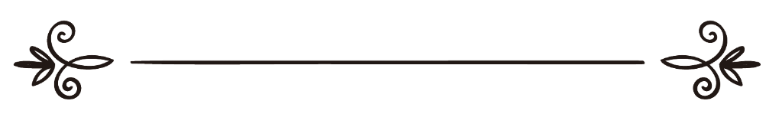 Abu Hisaan Ibnu Ysaاسم المؤلف: محمد زين بن عيسىبِسْمِ اللهِ الرَّحْمَنِ الرَّحِيْمِNhân danh Allah, Đấng Rất Mực Độ Lượng, Đấng Rất Mực Khoan Dung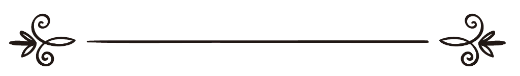 إِنَّ الْحَمْدَ لِلَّهِ نَحْمَدُهُ وَنَسْتَعِينُهُ وَنَسْتَغْفِرُهُ وَنَعُوذُ بِاللهِ مِنْ شُرُورِ أَنْفُسِنَا وَمِنْ سَيِّئَاتِ أَعْمَالِنَا، مَنْ يَهْدِهِ اللهُ فَلَا مُضِلَّ لَهُ، وَمَنْ يُضْلِلْ فَلَا هَادِيَ لَهُ، وَأَشْهَدُ أَنْ لَا إِلَـٰهَ إِلَّا اللهُ وَأَشْهَدُ أَنَّ مُحَمَّدًا عَبْدُهُ وَرَسُولُهُ﴿يَٰٓأَيُّهَا ٱلَّذِينَ ءَامَنُواْ ٱتَّقُواْ ٱللَّهَ حَقَّ تُقَاتِهِۦ وَلَا تَمُوتُنَّ إِلَّا وَأَنتُم مُّسۡلِمُونَ ١٠٢﴾ آل عمران: 102﴿يَٰٓأَيُّهَا ٱلنَّاسُ ٱتَّقُواْ رَبَّكُمُ ٱلَّذِي خَلَقَكُم مِّن نَّفۡسٖ وَٰحِدَةٖ وَخَلَقَ مِنۡهَا زَوۡجَهَا وَبَثَّ مِنۡهُمَا رِجَالٗا كَثِيرٗا وَنِسَآءٗۚ وَٱتَّقُواْ ٱللَّهَ ٱلَّذِي تَسَآءَلُونَ بِهِۦ وَٱلۡأَرۡحَامَۚ إِنَّ ٱللَّهَ كَانَ عَلَيۡكُمۡ رَقِيبٗا ١﴾ النساء: 1﴿يَٰٓأَيُّهَا ٱلَّذِينَ ءَامَنُواْ ٱتَّقُواْ ٱللَّهَ وَقُولُواْ قَوۡلٗا سَدِيدٗا ٧٠ يُصۡلِحۡ لَكُمۡ أَعۡمَٰلَكُمۡ وَيَغۡفِرۡ لَكُمۡ ذُنُوبَكُمۡۗ وَمَن يُطِعِ ٱللَّهَ وَرَسُولَهُۥ فَقَدۡ فَازَ فَوۡزًا عَظِيمًا ٧١﴾ الأحزاب: 70 - 71أَمَّا بَعْدُ إِنَّ أَصْدَقَ الْحَدِيثِ كِتَابُ اللهِ وَخَيْرَ الْهَدْيِ هَدْيُ مُحَمَّدٍ ﷺ وَشَرَّ الْأُمُورِ مُحْدَثَاتُهَا وَكُلَّ مُحْدَثَةٍ بِدْعَةٌ وَكُلَّ بِدْعَةٍ ضَلَالَةٌ وَكُلُّ ضَلَالَةٍ فِي النَّارِ، ثُمَّ أَمَّا بَعْدُ:Hơn 14 thế kỷ trước tức hơn 1400 năm trước, Đấng Tạo Hóa Allah đã hổ trợ cho vị Rasul Muhammad ﷺ một số phép mầu để chứng minh sứ mạng Rasul của Người trước toàn dân thiên hạ, những phép mầu được Rasul ﷺ thực hiện công khai hiển nhiên giống như mặt trời giữa ban ngày trước sự chứng kiến của tất cả dân làng thời bấy giờ và để tiếp tục chứng minh sự thật sự đó cho thế hệ sau Người thì Allah lại tiếp tục hổ trợ cho Người một số thông tin để báo cho giáo dân Muslim cũng những ai chưa tin tưởng về Islam về một số sự kiện sẽ xảy ra ở thế giới tương lai, rồi sự việc được báo trước đó lại được xảy ra giống y như lời Người đã cảnh báo.Trong những điều mà Rasul ﷺ đã từng báo trước cho tín đồ Muslim biết chính là khuyến cáo họ về tệ nạn Zina. Trước khi đi vào các Hadith khuyến cáo về hành động xấu xa này thì hãy hiểu trước thế nào là Zina? Thì Zina là hành động quan hệ tình dục giữa đôi nam nữ không phải là vợ chồng bằng sự ham muốn, kể cả chưa xuất tinh.Thấy rằng, tệ nạn Zina càng lúc phổ biến rộng rãi, rầm rộ và đa dạng trong xã hội chúng ta ngày nay, nó thâm nhập vào tất cả mọi nơi, thậm chí ngay trong cộng đồng Muslim vẫn tồn tại hình thức Zina đó bằng nhiều con đường khác nhau.Theo Hadith do Al-Bukhari và Muslim ghi, từ ông Anas bin Maalik  nói: Ta sẽ kể cho các ngươi nghe một Hadith mà sẽ không có ai sau ta kể cho các ngươi nghe nó, chính ta đã nghe được Rasul ﷺ của Allah nói: {مِنْ أَشْرَاطِ السَّاعَةِ أَنْ يَقِلَّ الْعِلْمُ، وَيَظْهَرَ الْجَهْلُ، وَيَظْهَرَ الزِّنَا، وَتَكْثُرَ النِّسَاءُ وَيَقِلَّ الرِّجَالُ، حَتَّى يَكُونَ لِخَمْسِينَ امْرَأَةً الْقَيِّمُ الْوَاحِدُ}“Trong các dấu hiệu của ngày tận thế là kiến thức (Islam) bị hạn hẹp; thiếu hiểu biết (về Islam) hiện rõ mọi nơi; tệ nạn Zina thì công khai; phụ nữ ngày càng nhiều còn nam giới ngày càng ít, thậm chí đến năm mươi phụ nữ chỉ được một người đàn ông trợ giúp.”() Theo đường truyền khác cũng trong hai bộ Soheeh, Rasul ﷺ nói:{إِنَّ مِنْ أَشْرَاطِ السَّاعَةِ أَنْ يُرْفَعَ الْعِلْمُ، وَيَثْبُتَ الْجَهْلُ، وَيُشْرَبَ الْخَمْرُ، وَيَظْهَرَ الزِّنَا}“Quả thật, trong những dấu hiệu của ngày tận thế là kiến thức (về Islam) bị lấy lại; dốt nát (về Islam) ngày càng rõ; rượu được uống khắp nơi và tệ nạn Zina thì công khai.”Và Nabi ﷺ đã nói:{لَيَكُونَنَّ مِنْ أُمَّتِي أَقْوَامٌ يَسْتَحِلُّونَ الْحِرَ وَالْحَرِيرَ وَالْخَمْرَ وَالْمَعَازِفَ} “Rằng trong đám tín đồ của cộng đồng Ta có người dám cho phép Zina, sử dụng tơ lụa (đối với nam), uống rượu và chơi nhạc.” Hadith do Al-Bukhari ghi.Và Rasul ﷺ nói: {فُعِلَ الْفَوَاحِشُ ـ الزِّنَا ـ بِالشَّوَارِعِ حَتَّى إِنَّ أَفْضَلَهُمْ دِيْناً يَقُوْلُ: لَوْ وَارَيْتَهَا وَرَاءَ الْحَائِطِ}“Zina sẽ được thực hiện công khai ngay trên các con đường đi đến nổi người ngoan đạo nhất lúc đó chỉ nói: Phải chi hai ngươi ra sau bức tường kia.”Theo giáo luật Islam Zina là đại tội trong các đại tội của Islam, là một hành động thối tha kinh tỏm nhất, là mối hiểm họa lớn nhất đe dọa đến cá thể, cộng đồng và xã hội, nó để lại một hậu quả xấu khôn lường và kéo theo biết bao là tệ nạn xấu khác xảy ra. Trong Thiên Kinh Qur’an Allah đã cấm tín đồ Muslim bén mãn đến Zina với lệnh:﴿وَلَا تَقۡرَبُواْ ٱلزِّنَىٰٓۖ إِنَّهُۥ كَانَ فَٰحِشَةٗ وَسَآءَ سَبِيلٗا ٣٢ ﴾ الإسراء: 32Và cấm các ngươi (tín đồ Muslim) tiếp cận mọi đường lối dẫn đến Zina, bởi quả thật nó là một tội lỗi vĩ đại và là con đường dâm loạn đồi bại. Al-Isra: 32 (chương 17), và Allah phán:﴿وَلَا تَقۡرَبُواْ ٱلۡفَوَٰحِشَ مَا ظَهَرَ مِنۡهَا وَمَا بَطَنَۖ﴾ الأنعام : 151Và cấm (tín đồ Muslim) các ngươi đến gần Zina một cách công khai (với gái bán dâm) hay kín đáo (với những người bạn gái). Al-An-a'm: 151 (chương 6).Tại sao trong hai câu Kinh Allah không cấm trực tiếp việc Zina mà chỉ cấm bén mãn đến các con đường của Zina? Bởi Zina là thuộc một loại kích thích gây nghiện chỉ cần vi phạm Zina một lần họ sẽ tiếp tục vi phạm lần hai, lần ba và không còn giới hạn của Zina nữa, cũng giống như thuốc lá và ma túy không ai thử mà lại không bị nghiện, vì vậy, mà Allah đã cấm mọi nẻo đường, mọi phương tiện dẫn tín đồ Muslim rơi vào ZinaCòn bằng chứng từ Sunnah cấm việc Zina, được ghi trong hai bộ Soheeh rằng ông Abdullah bin Mas-u’d  hỏi Rasul ﷺ: “Thưa Rasul của Allah, tội nào vĩ đại nhất ?” Người ﷺ đáp: {أَنْ تَجْعَلَ لِلَّهِ نِدًّا وَهْوَ خَلَقَكَ}  “Là anh dựng lên ngang với Allah một thần linh khác (để thờ phượng) trong khi Ngài đã tạo hóa ra anh.” Ông hỏi tiếp: “Rồi đến tội gì ?” Người ﷺ đáp:{وَأَنْ تَقْتُلَ وَلَدَكَ تَخَافُ أَنْ يَطْعَمَ مَعَكَ} “Là anh tự giết con ruột sợ (nghèo đói) nó ăn cùng anh.” Ông hỏi tiếp: “Rồi đến tội gì ?” Người ﷺ đáp: {أَنْ تُزَانِىَ حَلِيلَةَ جَارِكَ} “Là anh Zina với vợ của người hàng xóm.” Nói xong Rasul ﷺ xướng đọc đoạn Kinh: ﴿وَٱلَّذِينَ لَا يَدۡعُونَ مَعَ ٱللَّهِ إِلَٰهًا ءَاخَرَ وَلَا يَقۡتُلُونَ ٱلنَّفۡسَ ٱلَّتِي حَرَّمَ ٱللَّهُ إِلَّا بِٱلۡحَقِّ وَلَا يَزۡنُونَۚ وَمَن يَفۡعَلۡ ذَٰلِكَ يَلۡقَ أَثَامٗا ٦٨  يُضَٰعَفۡ لَهُ ٱلۡعَذَابُ يَوۡمَ ٱلۡقِيَٰمَةِ وَيَخۡلُدۡ فِيهِۦ مُهَانًا ٦٩﴾ الفرقان: 68 - 69Và những người không cầu nguyện đến một thần linh nào khác cùng với Allah, và không giết sinh mạng nào mà Allah đã nghiêm cấm trừ phi vì điều chân lý, và không làm điều Zina, và ai dám Zina ắt sẽ bị ném vào thung lũng Athaama (một thung lũng lửa trong hỏa ngục dùng để trừng trị kẻ Zina) * Hành phạt dành cho y sẽ tăng lên bội phần vào ngày phán xét và sẽ ở trong đó muôn đời một cách nhục nhã. Al-Furqaan: 68 - 69 (Chương 25). Hadith do Al-Bukhari và Muslim ghi.Đối với người Zina sẽ gặp phải rất nhiều thể loại hành phạt ở trần gian và cả ngày sau:Về hành phạt ở trần gian:1- Sẽ đối diện với nghèo khổ cho dù có trể; tâm trạng luôn bất an bồn chồn lo lắng; luôn gặp khó khăn trong cuộc sống, Rasul ﷺ nói:{يَا مَعْشَرَ الْمُسْلِمِيْنَ اتَّقُوا الزِّنَا فَإِنَّ فِيْهِ سِتُّ خِصَالٍ ثَلَاثٌ فِي الدُّنْيَا وَثَلَاثٌ فِي الْآخِرَةِ فَأَمَّا الَّتِي فِي الدُّنْيَا فَيَذْهَبُ بِبَهَاءِ الْوَجْهِ وَيُوْرِثُ الْفَقْرَ وَيَنْقُصُ الْعُمْرَ وَأَمَّا الَّتِي فِي الْآخِرَةِ فَيُوْرِثُ السَّخْطَ وَسُوْءَ الْحِسَابِ وَالْخُلُوْدَ فِي النَّارِ}“Hỡi tín đồ Muslim, hãy cẩn trọng với Zina, quả thật, Zina sẽ bị phạt đến sáu hình thức, ba hình thức trừng phạt ở ngay trần gian và ba hình thức trừng phạt ở ngày sau. Về ba hình thức trừng phạt ở trần gian là sắc đẹp của gương mặt bị mất đi, đối diện với nghèo đói và bị giảm tuổi thọ, còn về ba hình thức trừng phạt ở ngày sau là bị Allah giận dữ, bị tính toán hà khắc và muôn đời trong hỏa ngục.”Hadith do Al-Baihaqi ghi.2- Lời cầu xin của người Zina bị từ chối, như được Ahmad và Al-Tabaraani ghi từ ông U’thmaan bin Abi Al-A’s Al-Thaqafi  dẫn lời Rasul ﷺ:{تُفْتَحُ أَبْوَابُ السَّمَاءِ نِصْفَ اللَّيْلِ فَيُنَادِي مُنَادٍ: هَلْ مِنْ دَاعٍ فَيُسْتَجَابَ لَهُ؟ هَلْ مِنْ سَائِلٍ فَيُعْطَى؟ هَلْ مِنْ مَكْرُوبٍ فَيُفَرَّجَ عَنْهُ؟ فَلا يَبْقَى مُسْلِمٌ يَدْعُو بِدَعْوَةٍ إِلا اسْتَجَابَ اللَّهُ لَهُ إِلا زَانِيَةٌ تَسْعَى بِفَرْجِهَا أَوْ عَشَّارٌ}“Các cánh cửa bầu trời được mở toan lúc nửa đêm và có lời réo gọi: Ai có thỉnh cầu gì sẽ được chấp nhận; ai có cầu xin sẽ được ban cho và ai có nạn gì sẽ được giải thoát. Thế là bất cứ người Muslim nào cầu xin đều được đáp lại lời cầu xin ngoại trừ người Zina mưu sinh hoặc mua vui bằng tình dục.”3- Đức tin Iman của người Zina không ở trong y, như được ghi trong hai bộ Soheeh từ ông Abu Hurairah  dẫn lời Nabi ﷺ nói:{لاَ يَزْنِى الزَّانِى حِينَ يَزْنِى وَهْوَ مُؤْمِنٌ} “Không còn là người Mumin có đức tin nơi Allah trong luc y đang Zina.” Và theo Abu Dawood ghi từ Abu Hurairah  dẫn lời Nabi ﷺ nói:{إِذَا زَنَى الرَّجُلُ خَرَجَ مِنْهُ الإِيمَانُ كَانَ عَلَيْهِ كَالظُّلَّةِ فَإِذَا انْقَطَعَ رَجَعَ إِلَيْهِ الإِيمَانُ}“Khi một người đang Zina thì đức tin Iman rời khỏi y mà đứng trên đầu như cái dù, khi y kết thúc Zina thì niềm tin Iman trở lại trong y.”4- Zina là nguyên nhân mắc phải những căn bệnh nguy hiểm và kinh tỏm giống như bệnh giang mai, bệnh lậu, bị lở loét da thịt và nguy hiểm hơn là bị nhiễm HIV rồi mắc bệnh Sida thế kỷ..., các nhà nghiên cứu thời hiện đại mới vừa phát hiện vào năm ngoái năm 2014, họ khẳng định: “Kết luận, việc mại dâm rầm rộ xuất hiện khắp mọi nơi là nguyên nhân làm cho các căn bệnh hiểm nghèo lây lan qua đường tình dục phổ biến rộng khắp trong khi các căn bệnh này không được các thế hệ trước đây biết đến.” Lời kết luận này không hề xa lại với tín đồ Muslim, bởi sự việc đã được Nabi ﷺ báo trước cách đây hơn 1400 năm như được Abdullah bin U’mar  dẫn lời Rasul ﷺ: {لَمْ تَظْهَرِ الْفَاحِشَةُ فِى قَوْمٍ قَطُّ حَتَّى يُعْلِنُوا بِهَا إِلاَّ فَشَا فِيهِمُ الطَّاعُونُ وَالأَوْجَاعُ الَّتِى لَمْ تَكُنْ مَضَتْ فِى أَسْلاَفِهِمُ الَّذِينَ مَضَوْا}“Một khi Zina được phơi bày công khai ra bên ngoài chính là lúc dịch bệnh tràn lan và đau khổ khắp nơi nơi trong khi các điều này không xảy ra với các thế hệ trước.” Hadith do Ibnu Maajah ghi.Còn về hành phạt ở ngày sau: 1- Được ghi trong bộ Soheeh Al-Bukhari, rằng lúc Nabi ﷺ đang nằm ngủ thì thấy hai Thiên Thần đến bảo đi theo họ, Nabi ﷺ nói:{فَانْطَلَقْنَا إِلَى ثَقْبٍ مِثْلِ التَّنُّورِ، أَعْلاَهُ ضَيِّقٌ وَأَسْفَلُهُ وَاسِعٌ، يَتَوَقَّدُ تَحْتَهُ نَارًا، فَإِذَا اقْتَرَبَ ارْتَفَعُوا حَتَّى كَادَ أَنْ يَخْرُجُوا، فَإِذَا خَمَدَتْ رَجَعُوا فِيهَا، وَفِيهَا رِجَالٌ وَنِسَاءٌ عُرَاةٌ. فَقُلْتُ: مَنْ هَذَا؟ قَالاَ: انْطَلِقْ}“Chúng tôi cùng đi đến một cái lò có cái miệng thì nhỏ còn cái đáy thì rộng, dưới đáy lò thì lửa đang cháy phừng phựt, trong đó có những người đàn ông và phụ nữ đều trần truồng cố gắng bám thành lò mà trèo lên trên miệng lò để ra ngoài, khi họ đến gần miệng lò thì bị đập rơi lại xuống đáy lò. Cảnh tượng đó làm Ta khiếp sợ mà hỏi hai Thiên Thần: Họ là ai vậy? Hai Thiên Thần bảo: Hãy tiếp tục đi.” Đến cuối Hadith thì Jibreel  báo:{وَالَّذِى رَأَيْتَهُ فِى الثَّقْبِ فَهُمُ الزُّنَاةُ }  “Những kẻ mà Ngươi nhìn thấy bị đốt trong lò chính là nhóm người đã Zina.” Còn theo đường truyền do Ibnu Hibbaan ghi thì Rasul ﷺ nói:{ثُمَّ انْطُلِقَ بِي حَتَّى مُرَّ بِي عَلَى قَوْمٍ أَشَدِّ شَيْءٍ انْتِفَاخًا، وَأَسْوَأَ مَنْظَرًا، وَأَنْتَنَهُ رِيحًا، رِيحُهُمْ كَرِيحِ الْمَرَاحِيضِ، قُلْتُ: مَنْ هَؤُلاءِ ؟ قَالَ: هَؤُلاءِ الزَّانُونَ، وَالزَّوَانِي} “Đến khi hai Thiên Thần dắt Ta đi ngang qua một nhóm người cả cơ thể bị trướng to gần sắp nổ tung, bộ dạng của họ xấu xí vô cùng, có mùi hối thối kinh tỏm hơn mùi hôi của hầm cầu. Ta hỏi: Họ là ai vậy? Jibreel  đáp: Họ là những người đàn ông và đàn bà Zina.”2- Ông Haithami  nói: Được ghi chép trong Kinh Thánh Zaboor được ban cho Nabi Dawood  rằng vào ngày sau những người Zina bị móc vào bộ phận sinh dục mà treo trong hỏa ngục và dùng roi sắt mà đánh, khi họ kêu gào van xin đừng đánh nữa thì Thiên Thần mới hỏi: “Các lời lẽ này nằm ở đâu trong lúc nhà ngươi đang chìm đắm trong lạc thú Zina, không ít sợ hãi cũng không xấu hổ dưới sự giám sát của Allah.”3- Trong bộ Soheeh của Muslim, Al-Musnad của Ahmad và Sunan của Al-Nasaa-i ghi từ Abu Hurairah  dẫn lời Rasul ﷺ:{ثَلاَثَةٌ لاَ يُكَلِّمُهُمُ اللَّهُ يَوْمَ الْقِيَامَةِ وَلاَ يُزَكِّيهِمْ وَلاَ يَنْظُرُ إِلَيْهِمْ وَلَهُمْ عَذَابٌ أَلِيمٌ: شَيْخٌ زَانٍ وَمَلِكٌ كَذَّابٌ وَعَائِلٌ مُسْتَكْبِرٌ}“Trong ngày phán xét có ba hạng người mà Allah không thèm nói chuyện, không thèm nhìn, không thèm qua đến họ, vậy mà còn gián lên họ một hành phạt đau đớn: Đó là đã già mà còn Zina; làm vua mà nói dối và nghèo mà còn phách lối.”Có một câu chuyện về hậu quả sau cuộc ăn chơi trác tán của một người đàn ông do chính Sheikh Nabeel Al-I’wadhi nghe được, Sheikh kể: Có một người tự bạch về cuộc đời mình trong lúc nằm trên giường bệnh mà chờ chết. Sau khi tôi đã tốt nghiệp cấp ba (tốt nghiệp 12) thì có người bạn trong thành phần bạn xấu đến rủ tôi đi du lịch nước ngoài, y nói: “Này, mày có muốn đi du lịch cùng tao không?” Tôi hỏi: “Đi đâu?” “Đi đến một nước ở Châu Á, có rất nhiều gái đẹp và rất nhiều thứ lạ khác mặc cho mày thử cả ngày lẫn đêm” bạn tôi đáp. Tôi hỏi: “Đi bằng cách nào?” Nó nói: “Mày xin tiền ba mầy đi rồi chúng mình cùng đi, chỉ đi vài ngày là về hà.” Thế là tôi đi gặp cha mà nói: “Thưa cha, con đã tốt nghiệp với điểm rất cao con muốn được thưởng.” Cha hỏi: “Con muốn thưởng cái gì?” Tôi nói: “Con muốn tiền để đi du lịch nước ngoài cùng với nhóm bạn.” Cha hỏi: “Đi nước nào?” Tôi đáp: “Đến một nước ở Châu Á.” Cha nói: “Vậy con cứ đi.” Thấy rằng đây là một người cha vô trách nhiệm với con cái, với một việc đi xa như thế của đứa con mới mười mấy tuổi mà vẫn bất cần quan tâm. Được tiền của cha cho tôi cùng nhóm bạn bắt đầu cuộc vui, đây là lần đầu tiên tôi đi du lịch nước ngoài và chúng tôi đã đến được nơi theo kế hoạch. Tại đó tôi thấy được những thanh thiếu niên cũng là người Arab như tôi vào những qua bar đèn mở và tôi cũng đã vào trong quán bar đó cùng họ. Tại đây, tôi đã làm tất cả những việc mà tôi vốn chưa từng nghĩ mình sẽ làm như thế bao giờ, tôi đã uống rượu, quan hệ với gái mại dâm, rồi thử luôn cả thuốc kích thích... tôi cảm thấy hương phấn và đam mê các thứ đó rồi sử dụng ngày càng nhiều hơn. Sau khi tôi trở về nước thì tôi lại nôn nóng muốn quay trở lại đất nước đó, thế là tôi đã xin tiền cha tôi để được đi thêm lần nữa, từ đó, tôi đi hết lần này đến lần khác đến xứ sở thần tiên đó. Cho đến một ngày nọ tôi chuyển sang chơi hàng mạnh hơn đó là ma túy. Lúc này càng lúc tôi xin tiền cha tôi càng khó và đôi khi ông đã không cho làm tôi túng quẩy tìm cách ăn trộm tiền, rồi trộm bất cứ gì có thể bán được để đáp ứng nhu cầu bản thân, đối với tôi lúc đó chỉ biết du lịch đến các đất nước đó và ma túy bởi nó đã thành dòng máu chạy khắp thân tôi. Cứ thế thời gian trôi qua nhiều năm trời, cho đến một ngày tôi đang ở một nước ở Châu Âu thì cảm thấy khó chịu, mệt mỏi dường như tôi đã hết năng lượng để đi đứng nữa thì nhóm bạn của tôi đã dìu tôi đến bệnh viện mà khám sức khỏe. Sau khi làm các thủ tục liên quan và cả việc thử máu, cuối cùng bác sĩ đến báo cho tôi biết một kết quả kinh hoàng, bác sĩ nói: “Này cậu thanh niên, có chuyện này thật khó nói.” Tôi nói: “Mong bác sĩ hãy nói cho tôi biết đó là chuyện gì ?” Bác sĩ bảo: “Sau khi chúng tôi đã xét nghiệm máu, thấy rằng trong máu của cậu có virus HIV.” Lúc đó dường nh bầu trời đã sập xuống tối sầm trước mặt tôi, tôi cố gắng nói: “Bác sĩ có bị lộn không, mong bác sĩ hãy xét nghiệm lại.” Bác sĩ nói: “Chúng tôi sẽ xét nghiệm máu của cậu thêm lần nữa.” Nhưng rồi kết quả vẫn là kết quả giống như lần đầu tiên. Tôi đã không tin nên đi tìm rất nhiều bác sĩ và rất nhiều bệnh viện khác để xét nghiệm máu nhưng kết quả vẫn không thay đổi. Thế là tôi ôm nổi tuyệt vọng đó mà qua về nước, tất cả mọi việc với tôi đã bị cắt đứt, giờ đây tôi kể câu chuyện này cho mọi người nghe là lúc tôi đang nằm chờ đợi, không phải chờ đợi được hết bệnh mà là chợ đợi cái chết.Các bạn có biết khởi điểm của bệnh Sida là gì không? Là ô nhục, là xấu hổ, rồi cơ thể bị ăn mòn từ từ kéo dài hàng tháng, rồi tay chân từ từ bị mất cảm giác vài ngày hoặc vài tháng thậm chí không thể tự đi vệ sinh, bị mọi người bỏ mặc trên giường bệnh, không ai dám đến gần kể cả người thân nhất của y. Đâu rồi sự hưởng thụ, đâu rồi niềm vui, đâu rồi lạc thú, đâu rồi dục vọng, đâu rồi bằng hữu... tất cả đều đã bỏ mặc y. Nếu có ai đó hỏi đến tên hắn thì chắc mặt của cha hắn phải tối sầm lại mà xấu hổ còn mẹ hắn sẽ phải khóc đến cạn cả suối lệ. Rồi thời gian sau đó y sẽ bị giảm trí nhớ đến nổi không biết mình đang làm gì, thậm chí phải vệ sinh ngay tại chổ y nằm, rồi y phải đối diện với những cơ đau khắp cả cơ thể từ đỉnh đầu đến cả các ngón tay và chân, y phải chịu đau đớn này có khi là một hoặc hai năm. Đến lúc này y chỉ hi vọng được chết nhưng Thần Chết vẫn chưa đến trước mặt y, cứ thế y bị hành hạ thể xác lẫn tinh thần cho đến khi Allah rút hồn y. Nabi ﷺ đã từng khuyến cáo rằng:{يَا أُمَّةَ مُحَمَّدٍ، وَاللَّهِ مَا مِنْ أَحَدٍ أَغْيَرُ مِنَ اللَّهِ أَنْ يَزْنِىَ عَبْدُهُ أَوْ تَزْنِىَ أَمَتُهُ، يَا أُمَّةَ مُحَمَّدٍ، وَاللَّهِ لَوْ تَعْلَمُونَ مَا أَعْلَمُ لَضَحِكْتُمْ قَلِيلاً وَلَبَكَيْتُمْ كَثِيرًا}“Hỡi tín đồ của Muhammad, xin thề trước Allah chứng giám rằng không ai lại có lòng ghen tị hơn Allah, Ngài ghen tị rằng sao các nam và các nữ nô lệ của Ngài dám Zina; hỡi tín đồ của Muhammad, xin thề có Allah chứng giám giá như các người biết như những gì Ta biết là các người sẽ cười rất ít và sẽ khóc rất nhiều.” Hadith do Al-Bukhari và Muslim ghi lại. Đến đây, không cần phải nói nhiều thêm nữa rằng hậu quả do Zina để lại là khủng khiếp trước tiên hết là người trực tiếp Zina đối diện với sức khỏe sa sút rõ rệt, còn danh dự thì bị hạ thấp hoặc bị mất luôn danh dự; phụ nữ phải đối diện với nạo phá thai; các đứa con Zina sau sinh ra bị giết ngay tức khắc không thương tiếc hoặc ném ra đường, ném xuống sông, ném vào lùng cây, ném từ trên cao xuống trong khi chúng vô tội vạ; xã hội xem thường những đứa con Zina đó và đôi khi chính tác giả làm cho phụ nữ mang thai cũng không chấp nhận bào thai đó là của mình .v.v. Hỏi: Vậy những ai đã phạm Zina có được Allah tha thứ hay không ?Đáp: Có, cho dù tín đồ Muslim vi phạm bất cứ tội lỗi gì chỉ cần quay lại sám hối, ăn năn cầu xin Allah thì chắc chắn sẽ thấy được lòng từ bị, độ lượng của Allah bao trùm họ, bởi Allah đã réo gọi:﴿۞قُلۡ يَٰعِبَادِيَ ٱلَّذِينَ أَسۡرَفُواْ عَلَىٰٓ أَنفُسِهِمۡ لَا تَقۡنَطُواْ مِن رَّحۡمَةِ ٱللَّهِۚ إِنَّ ٱللَّهَ يَغۡفِرُ ٱلذُّنُوبَ جَمِيعًاۚ إِنَّهُۥ هُوَ ٱلۡغَفُورُ ٱلرَّحِيمُ ٥٣﴾ الزمر: 53Hãy bảo họ (hỡi Muhammad): “Hỡi bầy tôi của TA! Ai đã làm cho bản thân mình phạm phải tội lỗi thì chớ tuyệt vọng về đức khoan dung của Allah. Chắc chắn, Allah sẽ tha thứ mọi tội lỗi bởi Ngài là Đấng Hằng Tha Thứ, Rất Mực Nhân Từ.” Al-Zumar: 53 (chương 39), và Allah bảo ở chương khác:﴿وَتُوبُوٓاْ إِلَى ٱللَّهِ جَمِيعًا أَيُّهَ ٱلۡمُؤۡمِنُونَ لَعَلَّكُمۡ تُفۡلِحُونَ ٣١﴾ النور: 31Và hãy quay về sám hối với Allah về tất cả mọi tội lỗi đã phạm đi hỡi những người có đức tin, để may ra các ngươi được chiến thắng. Al-Noor: 31 (chương 24). Sau khi Allah răng đe về đại tội Zina thì Ngài lại tiếp tục mở một lối thoát cho những ai đã vi phạm bằng cách quay về với Ngài, Allah phán:﴿إِلَّا مَن تَابَ وَءَامَنَ وَعَمِلَ عَمَلٗا صَٰلِحٗا فَأُوْلَٰٓئِكَ يُبَدِّلُ ٱللَّهُ سَيِّ‍َٔاتِهِمۡ حَسَنَٰتٖۗ وَكَانَ ٱللَّهُ غَفُورٗا رَّحِيمٗا ٧٠ وَمَن تَابَ وَعَمِلَ صَٰلِحٗا فَإِنَّهُۥ يَتُوبُ إِلَى ٱللَّهِ مَتَابٗا ٧١﴾ الفرقان: 70 - 71Ngoại trừ ai biết hối cải và tin tưởng và làm việc thiện thì là những người mà Allah sẽ đổi điều xấu (tội lỗi) của họ thành điều tốt lành (phúc đức) bởi vì Allah là Đấng Hằng Tha thứ, rất mực Khoan dung * Và ai biết hối cãi và làm việc thiện thì quả thật y đã chân thành hối cãi với Allah. Al-Furqaan: 70 - 71 (Chương 25).Và trong Hadith Qudsi do Muslim ghi từ ông Abu Zar Al-Ghifary  dẫn lời Nabi ﷺ:{يَا عِبَادِي إِنَّكُمْ تُخْطِئُونَ بِاللَّيْلِ وَالنَّهَارِ وَأَنَا أَغْفِرُ الذُّنُوبَ جَمِيعًا فَاسْتَغْفِرُونِي أَغْفِرْ لَكُمْ}“Hỡi các bề tôi của TA! Tất cả các ngươi đều phạm lỗi cả ngày lẫn đêm và TA là Đấng tha thứ tất cả tội lỗi đó, bởi thế hãy cầu xin TA đi TA sẽ tha thứ cho các ngươi.”Còn những ai ngoan cố không chịu cắt đứt Zina, không chịu sám hối thì phải lãnh hậu quả như đã được trình bày ở trên. Cầu xin Allah ban bình an và phúc lành cho Nabi Muhammad, cho gia quyến cùng tất cả bằng hữu của Người.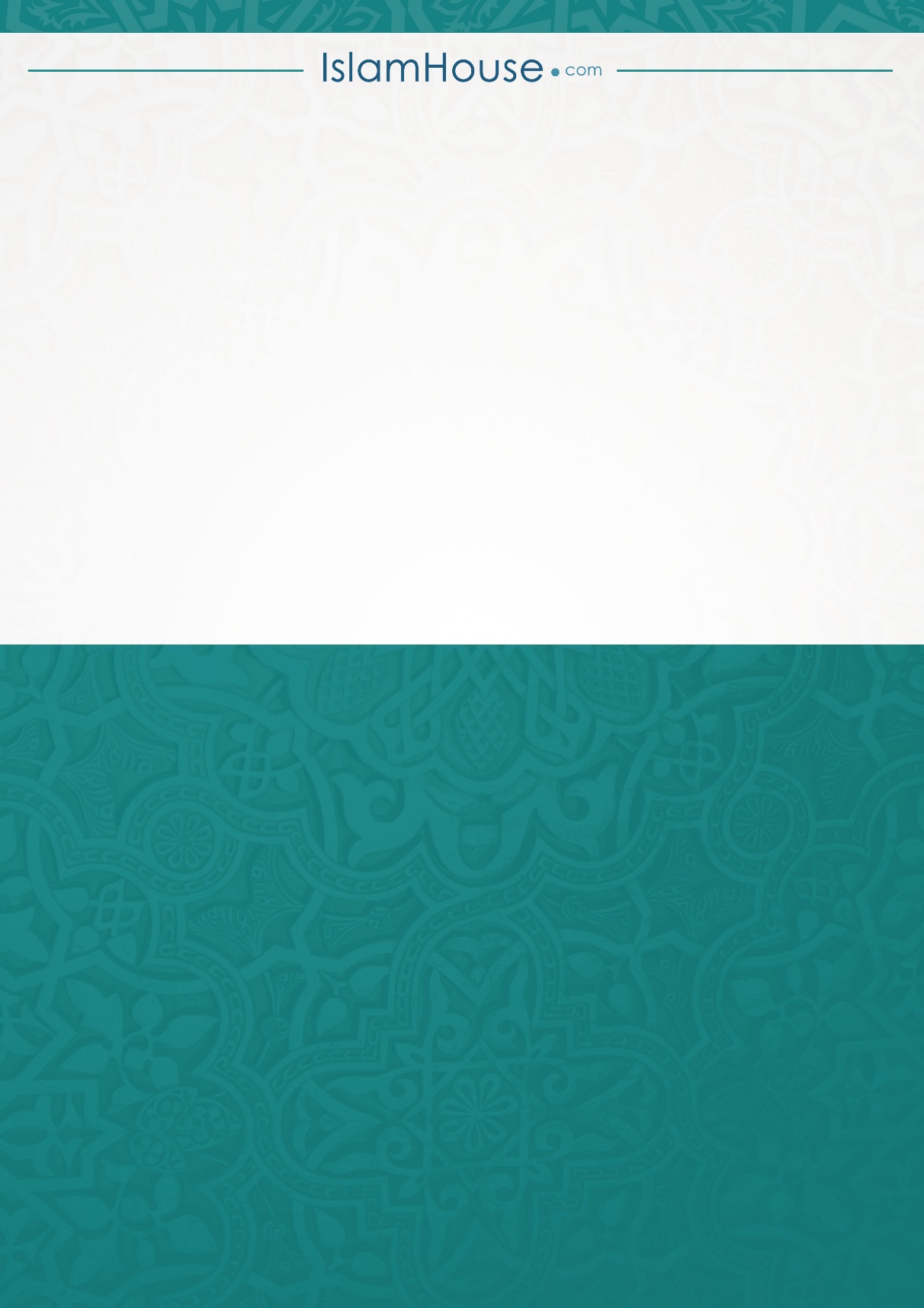 